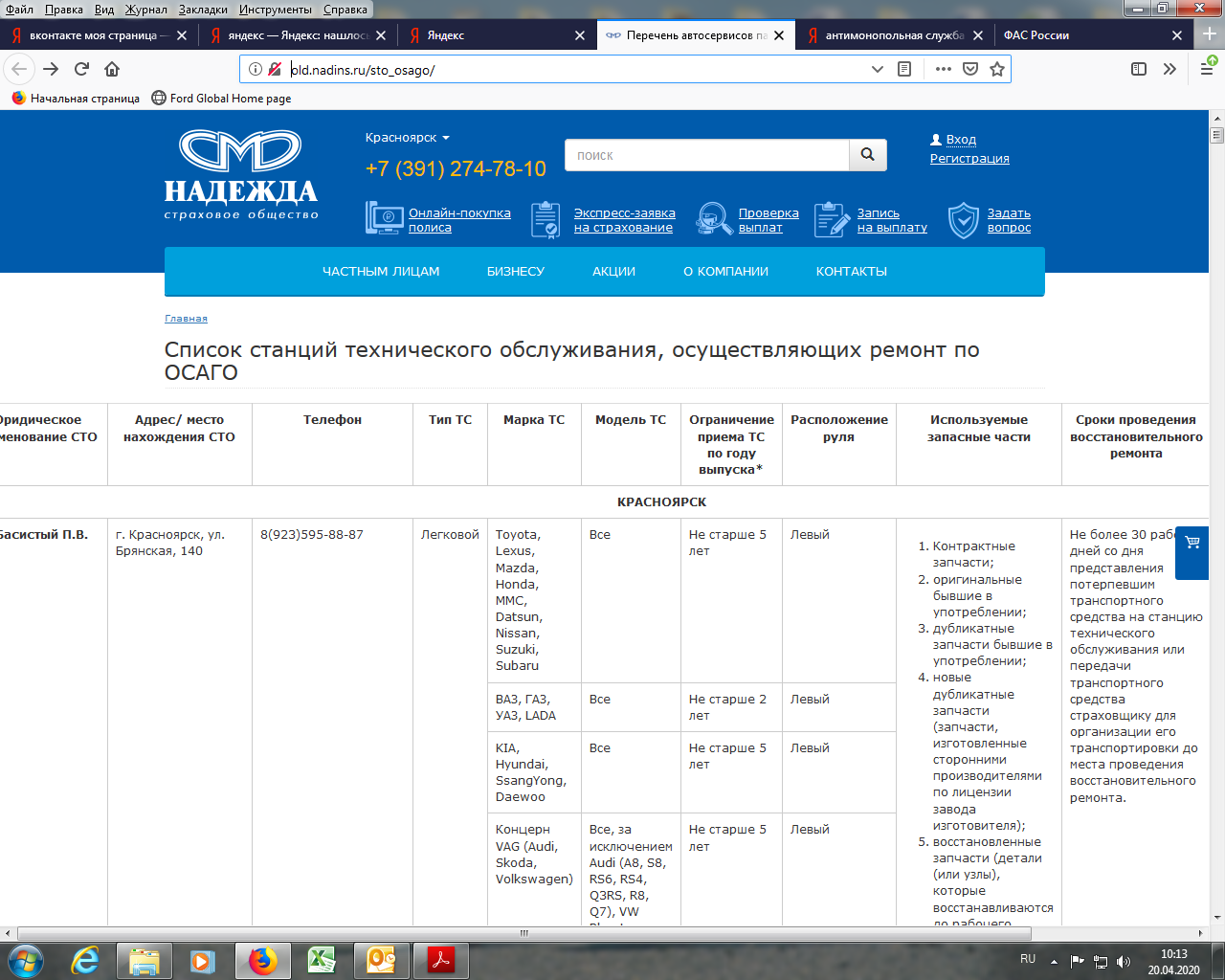 СКРИН*  части файла подтверждающие данный факт что СО «Надежда»  отказываются  ремонтировать восстанавливать автомобили старше 5лет?!http://old.nadins.ru/sto_osago/  -вот полностью адрес сайта